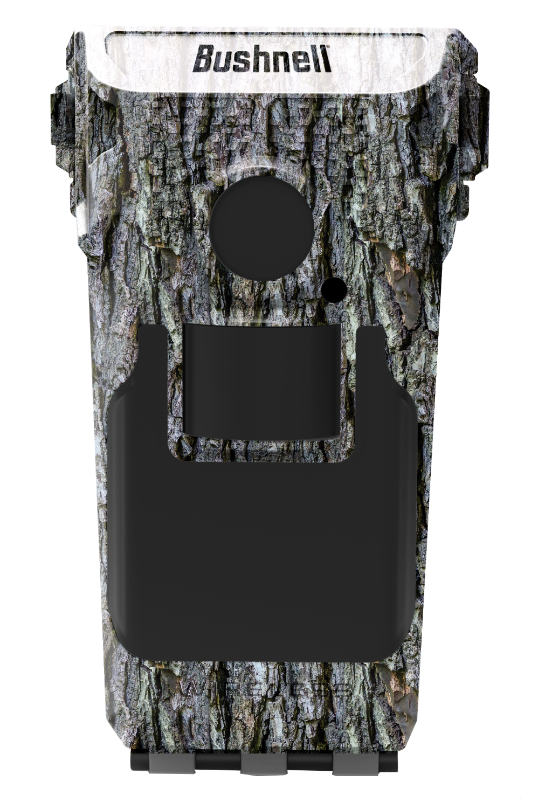 SKUNAMEUPCMSRP119900AImpulse Cellular Trail Camera AT&T0-29757-00331-7$299119900VImpulse Cellular Camera Verizon0-29757-00407-9$299